Survey Question TypesOPEN-ENDED QUESTIONSOPEN-ENDED QUESTIONSSHORT RESPONSESHORT RESPONSEPaper and PencilOnlineWhat one word comes to mind when I say evaluation?___________________________________What one word comes to mind when I say ‘evaluation’?ESSAYESSAYPaper and PencilOnlineHow would you describe the evaluation process in your place of work?How would you describe the evaluation process in your place of work?CLOSE-ENDED / FORCED RESPONSE QUESTIONSCLOSE-ENDED / FORCED RESPONSE QUESTIONSSELECT ONESELECT ONEPaper and PencilOnlineThinking about the last seven days, not including today, what day of the week did you work the most hours for pay? (Circle ONE)SundayMonday TuesdayWednesdayThursdayFridaySaturdayI did not work for pay in the past seven daysThinking about the last seven days, not including today, what day of the week did you work the most hours for pay? (Choose ONE)SundayMonday TuesdayWednesdayThursdayFridaySaturdayI did not work for pay in the past seven daysSELECT MORE THAN ONESELECT MORE THAN ONEPaper and PencilOnlineThinking about the last seven days, not including today, on which days did you work for pay? (Check all that apply)__ Sunday__ Monday __ Tuesday__ Wednesday__ Thursday__ Friday__ Saturday__ I did not work for pay in the past seven daysThinking about the last seven days, not including today, on which days did you work for pay? (Check all that apply)SundayMonday TuesdayWednesdayThursdayFridaySaturdayI did not work for pay in the past seven daysSCALED  /  LIKERT-TYPE QUESTIONSSCALED  /  LIKERT-TYPE QUESTIONSSCALES (May include an ‘other’ option)SCALES (May include an ‘other’ option)Paper and PencilOnlineOverall, how satisfied were you with the service that you received today? (Circle ONE)Overall, how satisfied were you with the service that you received today?       o                  o                o              o              o               oRANKING  QUESTIONSRANKING  QUESTIONSSELECT MORE THAN ONESELECT MORE THAN ONEPaper and PencilOnlineWhat factors were most important in your decision to purchase your new home? (place a 1 next to the most important, a 2 next to the next most important, etc., skipping any that were not considerations in your purchase)__ Location __ Style__ Price__ Size__ History__ OtherWhat factors were most important in your decision to purchase your new home? (drag responses from the left column to the box at the right so that they show order of importance from top to bottom)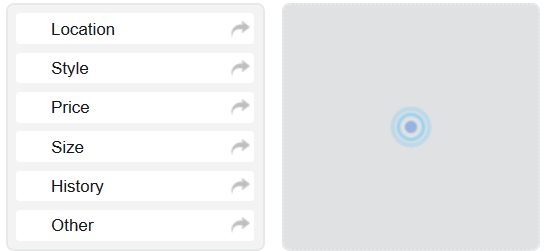 